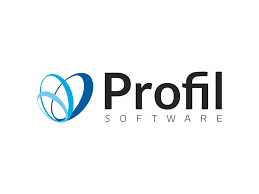 Experience/ProjectsNamePhone/e-mailLinkedInYears of experienceKey skillsAvailabilityFinancial expectations and kind of contractEducation/CoursesEducation/CoursesEducation/CoursesDateCompanyResponsibilities/ Details of projectsSoft skillsMotivationPost-meeting notePost-meeting notePost-meeting note